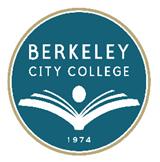 FACILITIES COMMITTEEAGENDAFriday, March 12, 202112:30 pm – 1:30 pmLocation:  Zoom MeetingMembership: 
Administrator			Classified 	Ava Lee-Pang			Bobby Birks	John Nguyen		              Johnny Dong				Natalia Fedorova
				Jasmine Martinez	Faculty			Vincent Koo	Joshua Boatright			Roger Toliver	Charlotte Lee			Scott Barringer	Thomas Kies			Michael Alvillar
			
ASBCC			
Jeongyun Na			Recorder				Joanna LouieStanding Items 								
A.  Call to Order 
B.  Approval of the Agenda
C.  Approval of 2/19/21 MinutesAnnouncementsReturn to Campus Facilities Access & Protocols – John Nguyen	Return to Work Discussion – Scott Barringer Adjourn